Please give details of all persons who have parental responsibility. Please give details of anyone else you wish to be contacted in an emergency.  Place them in the order that you wish for them to be contacted.Travel arrangements to and from school:  Please tick the appropriate choiceDietary Needs: Meal Arrangment: Please tick the appropriate choice:*If you are unsure if you are entitled to Free School Meals please contact the school and we can advise you.Continued overleaf …..MedicalData Protection act 1998:  The school is registered under the Data Protection Act for holding personal data.  The school has a duty to protect this information and to keep it up to date.  The school is required to share some of the data with the Local Authority and with the DfES.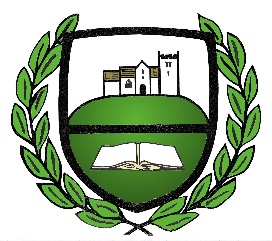 Sixth Form Data Collection Sheet 2022 -23Please complete and return to: Mrs Bowden, Chosen Hill School,Brookfield Road, Churchdown, Gloucester GL3  2PLStudent surname:Legal Surname:Forename:Middle name:Chosen name:Gender:Date of Birth:Address:Postcode:Student mobile:Parent/Carer mobile:Home Phone:Email:PriorityName/RelationshipAddress (if different to students)Contact1Home:1Mobile:1Work1Email:2Home:2Mobile:2Work2Email:PriorityName/RelationshipPhoneEmail345BicycleCar/VanWalkSchool BusTaxiOtherFree School Meal*Paid School MealSandwichesHomeOtherMedical Practice:Address:Phone:Medical condition(s)Medical note(s)EthnicityHome Language:Religion:By signing this form, you agree to your child being photographed in school for publicity events/website/social media.  If you do not want your child to have their photograph taken please let the school know in writing.Parent/Carer signature:Date: